A-Aşağıdaki cümlelerin başına doğru ise "D'’, yanlış ise “Y" yazınız. (10 puan)(      ) Dünya üzerindeki büyük kara parçalarına kıta denir.(      ) Spor, sergi ve ticaret gibi faaliyetler farklı ülkelerde yaşayan insanların birbirleriyle iletişimini zayıflatır.(      )Türk Cumhuriyetleri ile ortak özelliklerimiz vardır.(      )Konuşulan dil, yemekler, kıyafetler bir ülkenin kültürel özelliklerini yansıtır.(      )Almanya ülkemize sınırı olan komşu ülkelerden biridir.(      ) Bilgisayar, cep telefonu ve tablet gibi teknolojik ürünlerin yaydığı radyasyon, insan sağlığını olumlu etkiler.                                                    (      )Teknolojik ürünleri doğaya zarar vermeden kullanmalıyız.(      )Televizyon ve bilgisayar başında fazla zaman geçirmek sosyalleşmeyi artırır.(      )Bir kişinin geçimini sağlamak amacıyla sürekli yaptığı işe meslek denir.(      )Sorumluluklarımızı yerine getirmesek te olur.B-Türk Cumhuriyetleri ile başkentlerinieşleştiriniz. (6puan)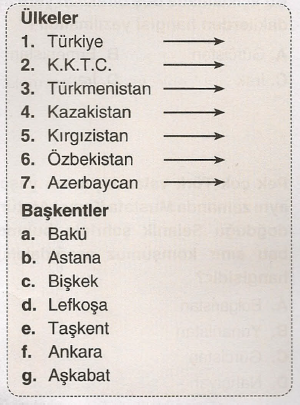 1- Bu parçadan yararlanarak aşağıdakilerdenhangisine ulaşılabilir?A) Teknolojik ürünlerin çoğu doğrudan insanyaşamını olumsuz etkilemektedir.B) Kişiler teknolojik ürünleri kendilerine zararvermeyecek şekilde kullanmalıdır.C) İletişim alanında kullanılan teknolojikürünler sadece kullanan kişilere zararvermez.D) Sağlıklı yaşamak isteyen bireyler teknolojikürün kullanmamalıdır.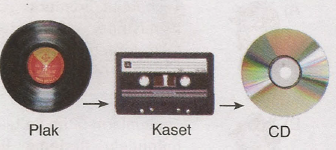 2- Bu fotoğraf zincirinden yararlanarak aşağıdakiyorumlardan hangisi yapılamaz?A) İnsanlar düşünme yeteneklerini kullanaraksürekli yeni teknolojik ürünler icat etmişlerdir.B) Bugün kullandığımız teknolojik ürünlerilk icat edildikleri şekillerde değildir.C) Teknolojik ürünler kullanım alanlarınagöre farklı gruplarda sınıflandırılabilir.D) Teknolojik ürünler zaman içinde değişmişve gelişmiştir.3- Çocuk Haklarına Dair Sözleşme'de yeralan aşağıdaki maddelerden hangisi diğerlerinden daha önemlidir?A) Her çocuğun yaşama hakkı vardır.B) Her çocuğun sağlık hizmeti veren kuruluşlardan yararlanma hakkı vardır.C) Her çocuğun dinlenme hakkı vardır.D) Her çocuk doğumundan itibaren isim vevatandaşlık hakkına sahiptir.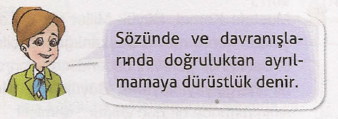 4- Öğretmenin yaptığı bu açıklamaya göre aşağıdaki öğrencilerden hangisi dürüst davranmıştır?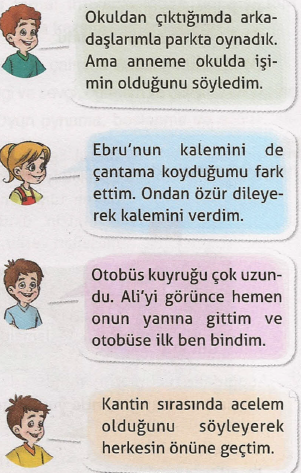 A)B)C)D)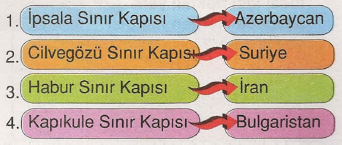 5- Yukarıda, ülkemizin bazı komşuları ile aralarında bulunan sınır kapıları eşleştirilmiştir.Yapılan eşleştirmelerden hangileri doğrudur?   A) 2 ve 4                               B) 1 ve3   C) 1 ve 2                               D) 3 ve 46- Öğretmenin “Ülkemiz hangi kıtalar üzerinde yer alır?" sorusuna aşağıdaki öğrencilerden hangisi doğru cevap vermiştir?A) Melike : Afrika - AmerikaB) Burak :   Asya - AvrupaC) Fatma :   Antarktika - OkyanusyaD) Ahmet :  Avrupa - Afrika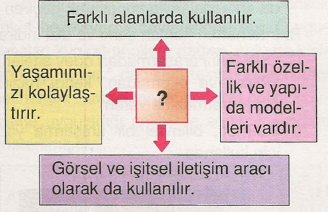 7- Yukarıdaki kavram haritasında ? yerine hangisi getirilmelidir?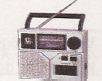 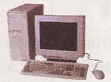 A)                                          B)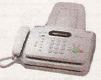 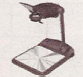 C)                                          D)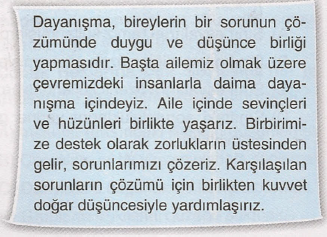 8- Bu parçaya göre aşağıdakilerden hangisiyanlıştır?A) Dayanışmanın en güzel örneklerindenbiri de ailede yaşanır.B) Kişilerin karşılaştıkları sorunların çözümündedayanışma etkili bir faktördür.C) Duygu ve düşüncelerdeki birlik dayanışmanınortaya çıkmasını sağlar.D) Aile mutluluk, üzüntü ve dayanışma gibikavramların yaşandığı tek yerdir.9-"Egemenlik Kayıtsız Şartsız Milletindir." sözü ile Atatürk neyi vurgulamış olamaz?A) Kendini yönetecek kişiyi halk seçer.B) Millet kendi kararını kendi verir.                       C) Hiçbir güç halkın gücünün önüne geçemez.D) Halkın yönetimde söz hakkı yoktur.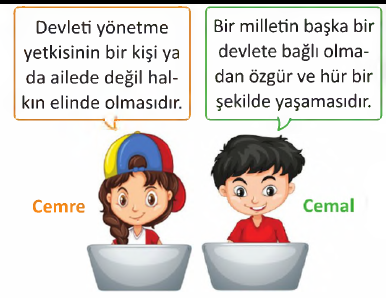 10- Cemre ve Cemal'in hakkında araştırma yaptıkları kavramlar, aşağıdakilerden hangileridir?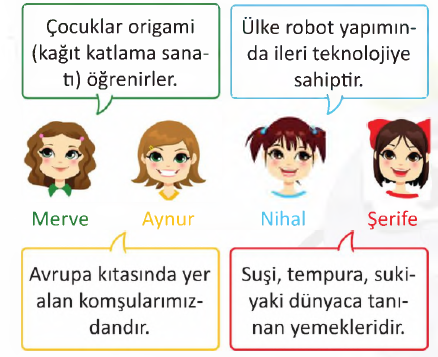 11-Yukarıdaki öğrencilerden hangisi Japonya hakkında yanlış bir bilgi vermiştir?A) Merve                     B) NihalC) Aynur                      D) Şerife12- Aşağıdaki eşleştirmelerden hangisi yanlıştır?A) Japonya                   Kimono, SuşiB) Meksika                  Siesta, acılı baharatlarC) İtalya                    Pisa Kulesi,  TiramisuD) Almanya                 Kanguru,  Sütlü çay13- Aşağıda verilen teknolojik ürünlerin hangi alanda kullanıldıklarını altlarına yazınız. (4 puan)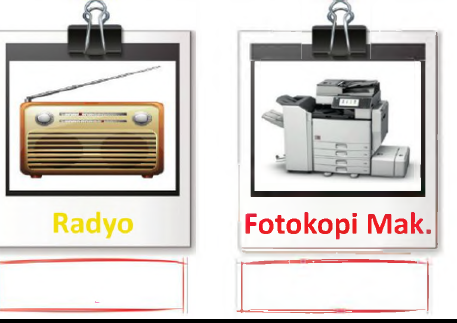 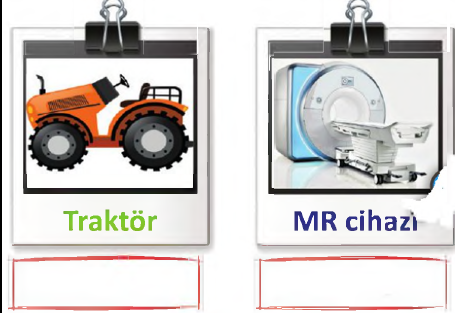 14-  "Tüm dünyadaki çocuk haklarını korumak amacıyla Birleşmiş Milletlere bağlı olarak kurulan kuruluştur."    Okçu çocuk, yukarıdaki metinde bahsedilen kuruluşun adının yazılı olduğu hedefi vurmak istiyor.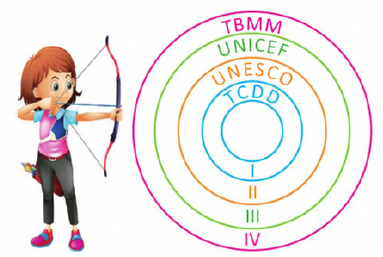    Buna göre, okçu çocuk kaç numaralı hedefi vurursa isabetli atış yapmış olur?A)  I              B) II              C) III             D) IV15-   10 yaşına giren Oğuz'un babası onu okula göndermek istememiş, ondan mahalle bakkalında çırak olarak çalışmasını istemiştir.Babası bu davranışıyla Oğuz'un;I. EğitimII. Oyun oynamaIII. Büyükler gibi bir işte çalıştırılmamahaklarından hangisi ya da hangilerini ihlal etmiştir?A) Yalnız II                B) I ve IIC) II ve III                  D) I, II ve III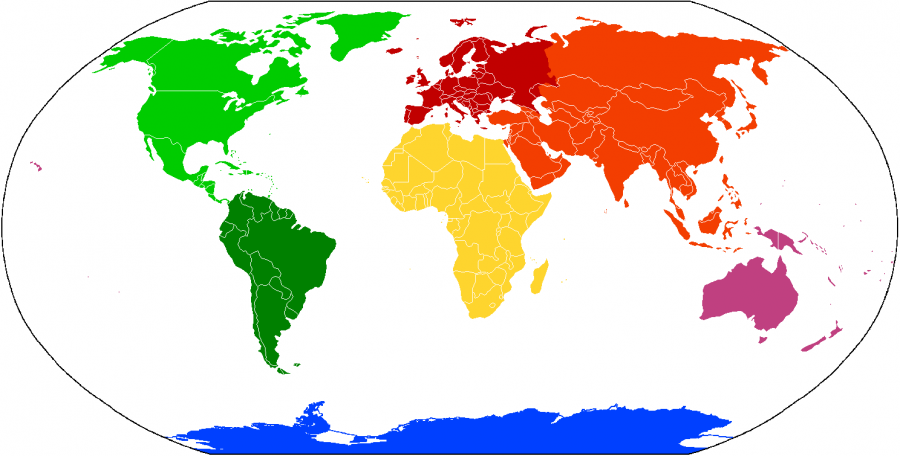 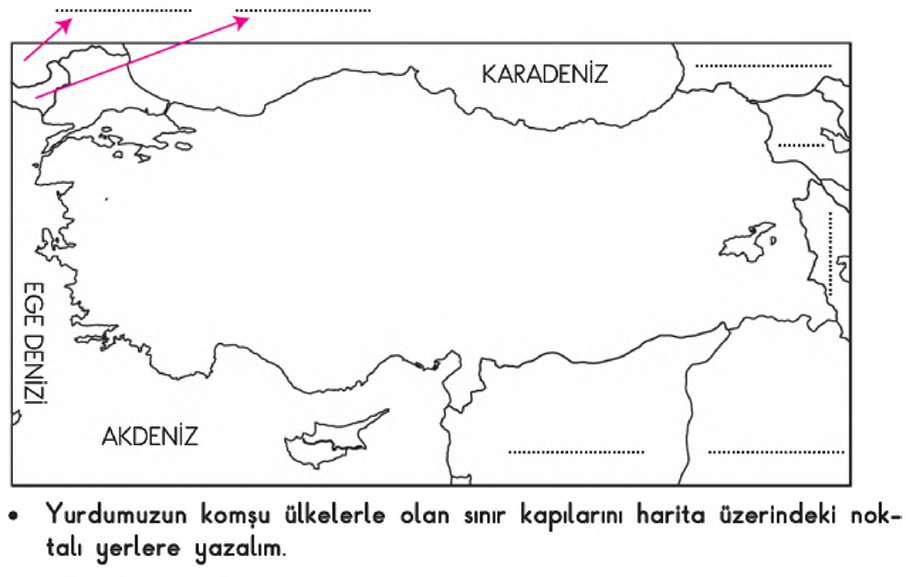  18- Verilen metinde aşağıdaki sorulardan hangisinin cevabı yoktur?A) TBMM hangi tarihte açılmıştır?B) TBMM nerede açılmıştır?C) TBMM'yi kim açmıştır?D) Çocuklara hediye edilen bayramın adı nedir?Joker: Aşağıdaki şemayı tamamlayınız. (5 puan)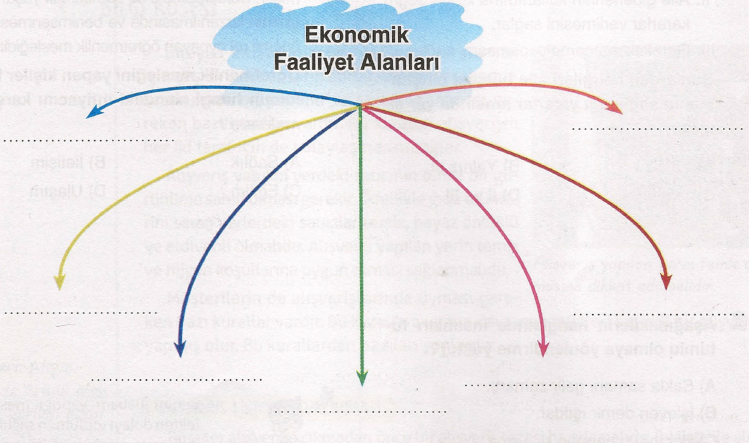 Test soruları 4 puandır.Süre: 40 dk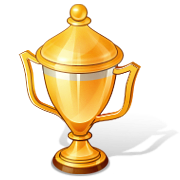 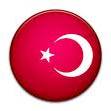 ………………… İLKOKULU 2018-2019  EĞİTİM – ÖĞRETİM YILI 4/..SINIFI                                                                                                                             SOSYAL BİLGİLER 2. DÖNEM 2. SINAV SORULARI                                                                                               ../../2019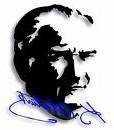 ADI - SOYADI:……………………………      NUMARASI:                                  PUAN                           ADI - SOYADI:……………………………      NUMARASI:                                  PUAN                           ADI - SOYADI:……………………………      NUMARASI:                                  PUAN                           